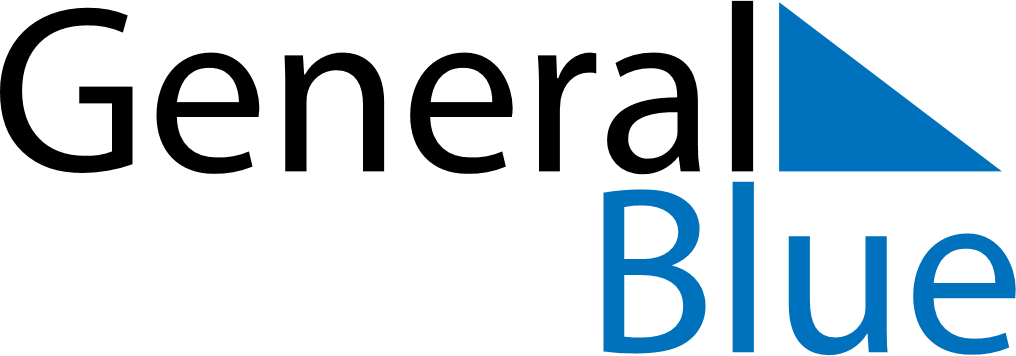 April 2024April 2024April 2024April 2024April 2024April 2024AElmhult, Kronoberg, SwedenAElmhult, Kronoberg, SwedenAElmhult, Kronoberg, SwedenAElmhult, Kronoberg, SwedenAElmhult, Kronoberg, SwedenAElmhult, Kronoberg, SwedenSunday Monday Tuesday Wednesday Thursday Friday Saturday 1 2 3 4 5 6 Sunrise: 6:32 AM Sunset: 7:41 PM Daylight: 13 hours and 8 minutes. Sunrise: 6:30 AM Sunset: 7:43 PM Daylight: 13 hours and 13 minutes. Sunrise: 6:27 AM Sunset: 7:45 PM Daylight: 13 hours and 18 minutes. Sunrise: 6:24 AM Sunset: 7:47 PM Daylight: 13 hours and 23 minutes. Sunrise: 6:22 AM Sunset: 7:50 PM Daylight: 13 hours and 27 minutes. Sunrise: 6:19 AM Sunset: 7:52 PM Daylight: 13 hours and 32 minutes. 7 8 9 10 11 12 13 Sunrise: 6:16 AM Sunset: 7:54 PM Daylight: 13 hours and 37 minutes. Sunrise: 6:14 AM Sunset: 7:56 PM Daylight: 13 hours and 42 minutes. Sunrise: 6:11 AM Sunset: 7:58 PM Daylight: 13 hours and 46 minutes. Sunrise: 6:09 AM Sunset: 8:00 PM Daylight: 13 hours and 51 minutes. Sunrise: 6:06 AM Sunset: 8:02 PM Daylight: 13 hours and 56 minutes. Sunrise: 6:03 AM Sunset: 8:04 PM Daylight: 14 hours and 0 minutes. Sunrise: 6:01 AM Sunset: 8:06 PM Daylight: 14 hours and 5 minutes. 14 15 16 17 18 19 20 Sunrise: 5:58 AM Sunset: 8:08 PM Daylight: 14 hours and 10 minutes. Sunrise: 5:56 AM Sunset: 8:10 PM Daylight: 14 hours and 14 minutes. Sunrise: 5:53 AM Sunset: 8:13 PM Daylight: 14 hours and 19 minutes. Sunrise: 5:50 AM Sunset: 8:15 PM Daylight: 14 hours and 24 minutes. Sunrise: 5:48 AM Sunset: 8:17 PM Daylight: 14 hours and 28 minutes. Sunrise: 5:45 AM Sunset: 8:19 PM Daylight: 14 hours and 33 minutes. Sunrise: 5:43 AM Sunset: 8:21 PM Daylight: 14 hours and 38 minutes. 21 22 23 24 25 26 27 Sunrise: 5:40 AM Sunset: 8:23 PM Daylight: 14 hours and 42 minutes. Sunrise: 5:38 AM Sunset: 8:25 PM Daylight: 14 hours and 47 minutes. Sunrise: 5:35 AM Sunset: 8:27 PM Daylight: 14 hours and 51 minutes. Sunrise: 5:33 AM Sunset: 8:29 PM Daylight: 14 hours and 56 minutes. Sunrise: 5:30 AM Sunset: 8:31 PM Daylight: 15 hours and 0 minutes. Sunrise: 5:28 AM Sunset: 8:33 PM Daylight: 15 hours and 5 minutes. Sunrise: 5:26 AM Sunset: 8:36 PM Daylight: 15 hours and 9 minutes. 28 29 30 Sunrise: 5:23 AM Sunset: 8:38 PM Daylight: 15 hours and 14 minutes. Sunrise: 5:21 AM Sunset: 8:40 PM Daylight: 15 hours and 18 minutes. Sunrise: 5:19 AM Sunset: 8:42 PM Daylight: 15 hours and 23 minutes. 